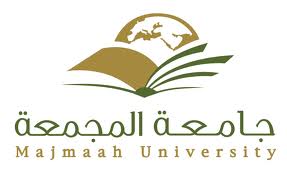 جامعة المجمعة وكالة الجامعة للشؤون التعليمية تقرير موحد لكل أعضاء هيئة التدريس بالقسمللعام الجامعي : 1433-1434هـتقرير عن أنشطة وإنجازات أعضاء هيئة التدريس بالقسم خلال العام الجامعي 1433/1434هـأولاً : المعلومات العامةثانياً : المعلومات الفنية( يكتفى فقط بالمجموع أرقاماً )ثلثاً البينات الوصفية للقسم :المهام الإدارية لأعضاء هيئة التدريسالمؤتمرات والندوات التي حضرها عضو هيئة التدريس  الدورات التي حضرها عضو هيئة التدريسالأبحاث العلمية التي قام بها أعضاء هيئة التدريس في القسم التأليف والترجمة لأعضاء هيئة التدريس بالقسمبراءات الاختراع لأعضاء هيئة التدريس بالقسمالمشاركات المجتمعية لأعضاء هيئة التدريسمشاركات عضو هيئة التدريس في خدمة المجتمع رئيس القسم .............................................                                       عميد الكلية .........................................الجــــــــامعــــــــــةالكـــليـــــــةالــقــــــسممالاســــــــممجموع الساعات التدريسيةأسبوعياًالساعات المكتبيةأسبوعياًساعات الإرشاد الأكاديميأسبوعياًالمهام الإدارية على مستوى الكليةمهام إدارية على مستوى الجامعةعدد المؤتمرات والندواتعدد الدورات التدريبيةعددالابحاث العلمية المنشورةعدد الكتبتأليف وترجمةمشاركات مجتمعيةمشاركات مجتمعيةمالاســــــــممجموع الساعات التدريسيةأسبوعياًالساعات المكتبيةأسبوعياًساعات الإرشاد الأكاديميأسبوعياًالمهام الإدارية على مستوى الكليةمهام إدارية على مستوى الجامعةعدد المؤتمرات والندواتعدد الدورات التدريبيةعددالابحاث العلمية المنشورةعدد الكتبتأليف وترجمةنعملا 1234567891011مالاسمالمهمة الإداريةمالاسماسم الدورة أو الندوةتاريخ المشاركةنوع المشاركة" حضور/ورقة علمية"مالاسماسم الدورةتاريخ الدورةنوع المشاركةمالاسمعنوان البحث المنشور/المقبول للنشرتاريخ النشروعاء النشرمالاسمعنوان الكتاب المؤلف أو المترجمنوع  النشاطتاريخ النشردار النشرمالاسمعنوانبراءة الاختراعنوع نشاط براءة الاختراع تاريخ الحصول على براءة الاختراعالمكانمالاسمنوع النشاطالجهة المستفيدةالتاريخالمكانمالاسمنوع المشاركةالجهة المستفيدةالتاريخالمكان